EXTENSIONES DE MARCA : ¿ COMO Y HASTA DONDE ¿Las presiones por conseguir más crecimiento, más participación de mercado o mayor rentabilidad y por ellos en busca de  nuevos usos , mercados , canales  y consumidores para colocan frecuentemente en la prioridad “ más natural “  a las extensiones de marca y figura anualmente en muchas  agendas y planes de marketing . Según un estudio de Nielsen sobre marcas realizado en USA y UK , las extensiones de marca son 5 veces mas exitosas que los mismos lanzamientos . Ello se debe a que se construyen sobre una reputación , calidad , credibilidad y autoridad ya previamente establecidas por la marca madre , lo que aumenta notablemente sus  posibilidades de éxito. La facilidad y los ahorros de costes  que pueden suponer para nuevos productos o desarrollos , vs el tener que lanzar uno nueva marca son una tentación para cualquiera y anima a aventurarse  . Sin embargo ,   los riesgos  pueden ser irreversibles y también deben valorarse con cuidado , ya que el daño ( imagen , contradicciones ….). que se puede  infringir a la “ marca madre “ tampoco es irrelevante. De  hecho estudios demuestran que el fracaso en Brand Extensions supera los éxitos . ¿ Pero que ocurre realmente en el mercado ¿ hasta cuándo , hasta dónde y cómo puede extenderse una marca ?Hay sonados éxitos como sonados fracasos en el campo del branding de producto.En España por ejemplo nos llama especialmente  la atención el caso DON SIMON :  Zumos , caldos de pollo , vinos , horchata o leches vegetales … todo bajo una misma marca. De hecho durante un tiempo fue el Tetrabrick ( originario en vinos ) el que hizo gran parte de este trabajo de vinculo y plataforma de transferencia a la relación precio / calidad del producto . Hasta ahí llegaron ¡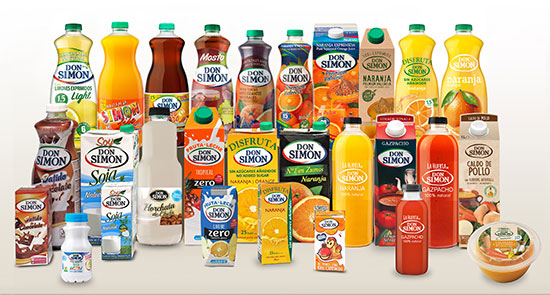 Empecemos por definirlo : ¿ Qué es una extensión de marca ¿Es una estrategia de branding y marketing que utiliza una marca ya existente y desarrollada para el lanzamiento de otro producto bajo el mismo nombre,  pero para otra categoría de productos . EJ : COLGATE es un reconocido dentrífico , pero hace años se extendió también a CEPILLOS dentales .  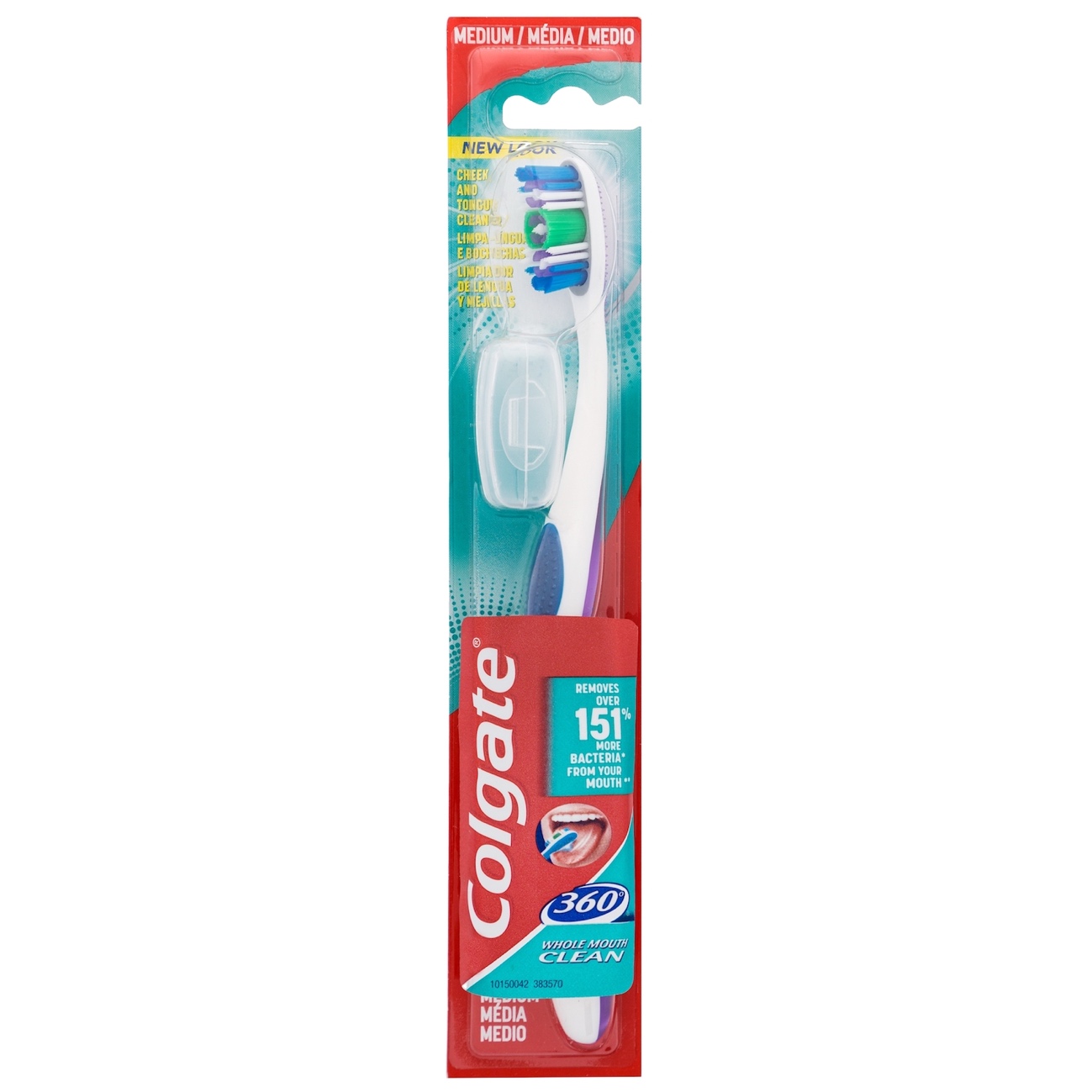 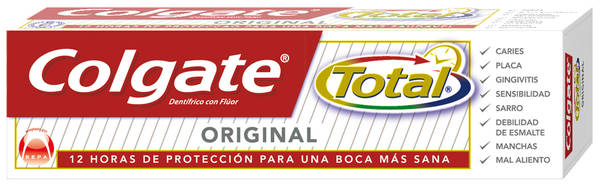 Otro ejemplo sería KIT KAT , de barritas chocolate a helados, etc etc….Ello a diferencia de una extensión de producto , que en cambio sería una extensión de una nueva variedad a la misma categoría de productos . Suele usarse para variedades , sabores, usos  o inclusoformatos ( ej ARIEL  PODS, vs Basic o Actilift  ,  FONTVELLA GO  …etc )EJ : COCA COLA lanzó su variedad LIGHT , o ZERO  en su gama de colas. O FAIRY , lavavajillas a mano extendió sus productos a lavajillas MAQUINA .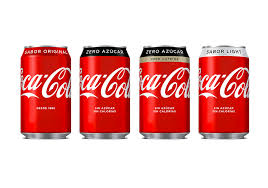 ARMANI , además de fragancias  , gafas , cosmética marca de moda ha lanzado una cadena de hoteles , por el estilo de vida y la experiencia afines a la propia marca de moda que pueden ofrecer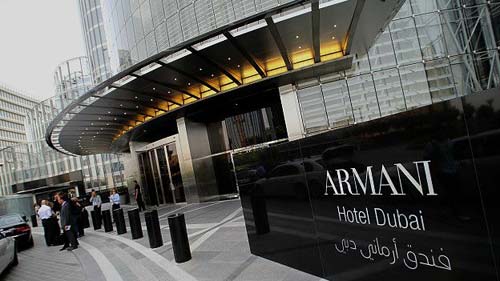 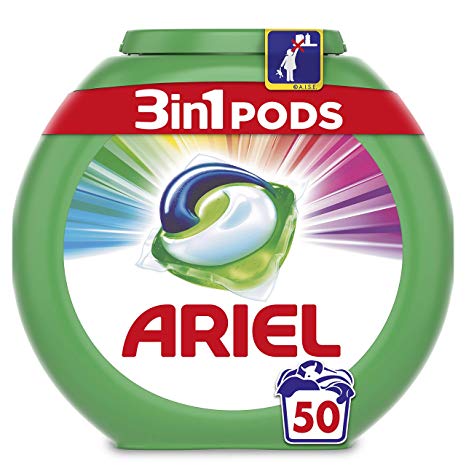 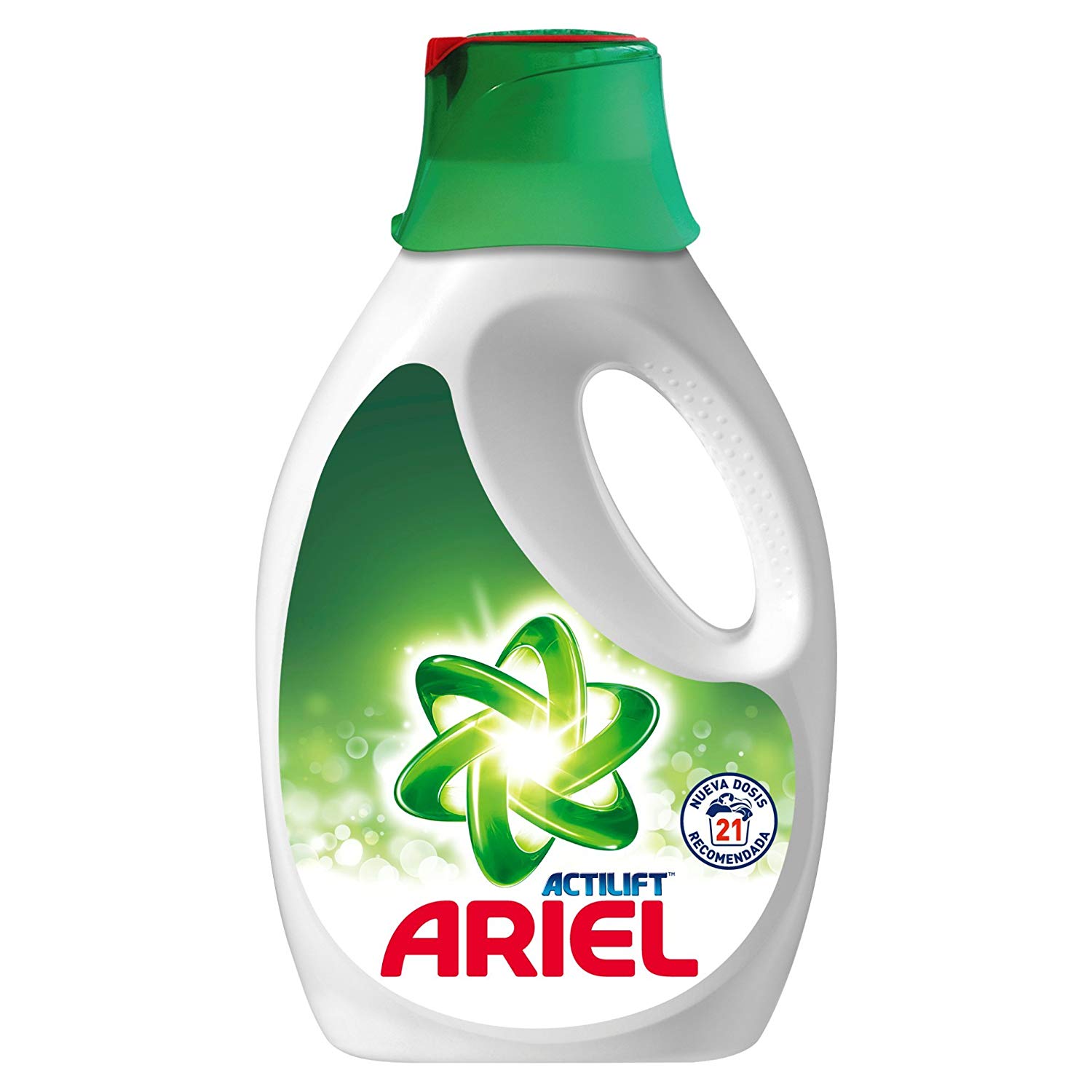 VENTAJAS DE LAS EXTENSIONES DE MARCAComo decíamos son una tentación para cualquier gestor por sus amplios beneficios y  oportunidades de negocio  , además sinergias con la marca madre , que representan . Entre sus puntos favorables destacan además otros , como  :Permiten el acceso y alcance de la marca a nuevos usos y  públicos aumentando su base , su accesibilidad , visiblidad , resonancia y presenciaPermite extender la credibilidad, autoridad y mejora de la imagen de marca hacia  nuevos prospects y mercados. Mejora del capital de marca.Mejora la conexión emocional de la marca con sus públicosExtensión y mejora de los significados para la marca , que se abre hacia posiciones y propósitos más amplios,  significativos  y relevantes Reducen el riesgo de elección del nuevo productoRefuerzan las asociaciones y que comparte con la marca madrePermite construir para otras nuevas extensiones a futuro RIESGOS DE EXTENSIONES DE MARCA :Por otro lado , los riesgos que pueden representar,  si no se hacen correctamente , son :Riesgo reputacional , decepciones o de incumplimiento de expectativas ( calidad , resultados que no cumplen, fallos ) Irrelevancia de la propuesta ofrecida  , que no significa o interesa  lo que debe a los nuevos usuarios. Esta se agrava si su  presencia es masiva o excesiva. Inadecuación , falta de credibilidad , contradicción o  incompatibilidad con los valores o asociaciones de la extensión con  la marca madre . Inexistencia de elementos  transferibles  . Irrelevancia de lo transferido : lo que se podría transferir es irrelevante en o para la nueva categoría . No encaja , no hay similitudes ni afinidades relevantes.  Canibalización perceptual con la marca madre . Y también  en ventas además especialmente  si es una extensión de producto Confusión . Pérdida de focus de la propia marca madre  , que queda diluida , ambigua o desdibujada y no asociada ya a ninguna categoría en concreto  . También por un exceso  de extensiones que hace perder su centro de gravedad o su identidadCreación de asociaciones o percepciones nuevas e indeseadas para la marca madre derivadas de la propia extensiónDesconexión emocional con segmentos de la marca madre, descontentos con la extensión .Real como la vida mismo en una compañía de solera : hubieran lanzado una comida preparada  COLGATE ¿¿. Para tenerse que lavar luego los dientes.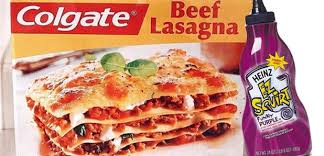 En definitiva y aunque una extensión es una tentación siempre apetecible , se requiere analizar y evaluar correctamente todos esos riesgos  y evitar actuar a la ligera. Pasamos algunas valoraciones de interés que pensamos pueden  orientar  o guiar a los responsables que gestionan marcas .FACTORES DE ÉXITO EN EXTENSIONES.Hay ciertos procederes y factores a la hora de plantearse extensiones de marca que si pueden ayudar o facilitar su aceptación en el mercado . Algunas de estas serían :1.-De partida : Que la marca madre tenga buena salud , suficiente calidad , percepciones y asociaciones favorables en su experiencia  que permitan de salida buenos anclajes de extensión para los nuevos lanzamientos . Si tiene dudas , no extienda sobre marcas débiles , desgastadas , polémicas o en declive , excepto si detecta  una oportunidad relevante para ella , o perderá dinero. 2.-Conozca bien el campo mental de las asociaciones mentales concretas de su marca madre y de las que se pide a una extensión como la que pretende . 3.-Estudie TODOS los campos de posible extensión de su marca madre. Evalúelos y priorice los campos más cercanos , afines o complementarios , y con sus posibles nexos en común mas fuertes. Valídelos con respecto a su favorabilidad , relevancia y preferencia con sus consumidores. Excluya los negativos, incompatibles,  no creíbles , contradictorios  o demasiado arriesgados . Haga un a lista de prioridades ( pipe line ), siguiendo una secuencia lógica , progresiva y de apoyo mutuo sobre la cual construir negocio. 4.-Que haya suficiente encaje , afinidad y compatibilidad (en  asociaciones de marca  lo más favorables ,  fáciles , indiscutibles , evidentes o espontáneas posibles  ) de la extensión a realizar  con la marca madre  que permita una transferencia de valores suficiente  . Que no haya una posible asociación que con el nuevo lanzamiento pueda negativizarse en la marca madre.4.-Que la extensión aporte relevancia suficiente y permita incorporar(  a nuevas generaciones de consumidores5.-Que la extensión abra la puerta a un camino de mas extensiones a futuro.6.-Observe bien su comunicación : vigile sus mensajes , céntrese en lo que deba comunicar ,  pero también que su estilo y brandvoice no traicione al de  la marca madre utilizada hasta ahora.7.- Apoye suficientemente su extensión y a futuro no se olvide de la marca madre. Siga comunicándola o correrá el peligro de que se desdibuje.  8.- Asegúrese también que el comercio y el canal aceptaría su extensión. Su evaluación perceptual cuentan tanto como las del consumidor .9.-Cuando extienda no lo confíe todo y solo a la imagen de la marca madre : tiene que haber una ventaja competitiva clara y relevante frente a sus competidores , o no durará en el tiempo.  Los factores de fracaso se derivarían de estos anteriores.  Evalúelos bien , comparta , reflexione y valide con consumidores y sus clientes o retail , a medida que avanza con su programa.OTROS MODELOS DE EXTENSION: LICENCIAS Y COBRANDINGExisten además otros modelos de extensión de marca , que en términos de negocio,  pasarían por conceder  LICENCIAS  del producto a terceros , o como el caso de COBRANDING  ( asociación o alianzas con otras marcas como por Ej GOOGLE CAR , con  FORD ,)  pero  cuyos principios de gestión serían  muy compartibles  con lo dicho hasta ahora. Los abordaremos en un futuro.